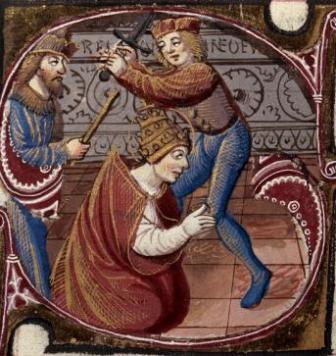 PRIÈRE à SAINT SILVÈRE

" Les eaux de la tribulation ont traversé votre âme (Psalm. LXV, III, 2.), saint Pontife. 

Ce ne sont point les césars idolâtres qui furent vos persécuteurs. Ce ne fut pas même, comme pour Jean Ier votre prédécesseur presque immédiat sur le siège pontifical et dans l'arène du martyre, un prince hérétique qui déchargea sur vous sa haine de sectaire. 

Mais la rancune d'une femme indigne, servie par des trahisons parties du sanctuaire, s'acharna contre vous. Avant même que la mort eût fait en vous son œuvre, il se serait trouvé quelqu'un parmi vos fils pour convoiter le lourd fardeau de votre héritage.

Mais quel homme donc eût pu dénouer l'indissoluble lien qui vous attachait à l'Eglise ? L'usurpateur n'eût été qu'un intrus ; jusqu'à ce que les mérites tout-puissants de votre mort glorieuse eussent obtenu le changement du mercenaire en légitime pasteur, et fait de Vigile lui-même l'héritier de votre courage*. 

Ainsi l'invisible chef de l'Eglise aurait-il permis, pour la honte de l'enfer, que l'ambition portât ses scandales dans le Saint des Saints même. L'inébranlable foi des peuples, en ce siècle qui fut le vôtre, n'en devait point souffrir ; et la lumière résultant de ces faits lamentables apprendrait mieux aux âges suivants que le caractère personnel d'un pape, et ses fautes mêmes, n'affectent point les célestes prérogatives assurées par Dieu au vicaire de son Christ. 

Gardez en nous, Ô Silvère, le fruit de ces tristes enseignements. Bien pénétré des vrais principes, le peuple chrétien ne verra jamais s'affaiblir en lui le respect dû à Dieu dans ses représentants, quels qu'ils soient ; et le scandale, d'où qu'il vienne, sera impuissant à entamer sa foi."

Source : hodiemecum.hautetfort.com